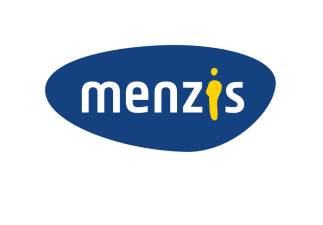 Enjoy some peace of mindCovered for good healthcare through <enter name organization>  and Menzis

Living more healthily is becoming even easier with Menzis SamenGezond. Our online health programme with the related app will, for example, help you to relax regularly.  Being insured for good healthcare will also give you peace of mind. Did you know that <enter name organization> has made group agreements with Menzis? This means that you and your family members receive a discount on the premium and other benefits.View your offer on menzis.nl/collectief and switch before 1 JanuaryThis is why you choose Menzis✔ Premium discount through <enter name organization>
✔ Healthier and fitter with Menzis SamenGezond
✔ You can go to any hospital and you choose your general practitioner
✔ Everyone is welcome: we do not select based on health or age
✔ Do you want to find good care that suits you? We will make personal recommendations Do you prefer personal advice?
If you have any questions about your group healthcare insurance or you would prefer personal advice, call the Switching Coach on +31 (0)88 222 49 00.